Сессия 45 – ая                Решение №364               17 апреля 2019 года	О должностях муниципальной службы в муниципальном образовании «Звениговский муниципальный район»В соответствии с Законом Республики Марий Эл от 25 сентября 
2018 года № 34-З «О внесении изменений в отдельные законодательные акты в Республике Марий Эл в области местного самоуправления»,  руководствуясь статьей 6 Федерального закона от 02.03.2007 года № 25-ФЗ «О муниципальной службе в Российской Федерации», Собрание депутатов РЕШИЛО:1. Установить должности муниципальной службы в муниципальном образовании «Звениговский муниципальный район», согласно приложению.2. Признать утратившим силу решение Собрания депутатов муниципального образования «Звениговский муниципальный район» от 25.04.2012 года № 211 «О должностях муниципальной службы муниципального образования «Звениговский муниципальный район»» - признать утратившим силу.3. Настоящее решение вступает в силу после его официального опубликования в газете муниципального  учреждения «Редакция Звениговской районной газеты «Звениговская неделя» и на сайте муниципального образования «Звениговский муниципальный район» в информационно-телекоммуникационной сети «Интернет».    Председатель Собрания депутатов    Звениговского муниципального района                                  Н.Н.КозловаПриложениек решению Собрания депутатов МО«Звениговский муниципальный район»от 17 апреля 2019 года № 364 ДОЛЖНОСТИ  МУНИЦИПАЛЬНОЙ СЛУЖБЫ В МУНИЦИПАЛЬНОМ ОБРАЗОВАНИИ «ЗВЕНИГОВСКИЙ МУНИЦИПАЛЬНЫЙ РАЙОН»Раздел 1. ПЕРЕЧЕНЬ ДОЛЖНОСТЕЙ МУНИЦИПАЛЬНОЙ СЛУЖБЫВ ПРЕДСТАВИТЕЛЬНОМ ОРГАНЕ 
МУНИЦИПАЛЬНОГО РАЙОНАВедущая должность муниципальной службыКонсультантРаздел 2. ПЕРЕЧЕНЬ ДОЛЖНОСТЕЙ МУНИЦИПАЛЬНОЙ СЛУЖБЫ В АДМИНИСТРАЦИИ МУНИЦИПАЛЬНОГО РАЙОНАВысшая должность муниципальной службыГлава администрации Первый заместитель главы администрации Заместитель главы администрации Главная должность муниципальной службыРуководитель аппаратаРуководитель  отраслевого (функционального)  отдела, являющегося юридическим лицомРуководитель  отдела Ведущая должность муниципальной службыЗаместитель руководителя  отраслевого (функционального)  отдела, являющегося юридическим лицомЗаведующий секторомКонсультантСтаршая должность муниципальной службыГлавный специалистВедущий специалистМладшая должность муниципальной службыСпециалист I категорииСпециалист II категорииСпециалистРаздел 3. ПЕРЕЧЕНЬ ДОЛЖНОСТЕЙ МУНИЦИПАЛЬНОЙ СЛУЖБЫ В ДРУГИХ ОРГАНАХ МЕСТНОГО САМОУПРАВЛЕНИЯМУНИЦИПАЛЬНОГО РАЙОНАВысшая должность муниципальной службыРуководитель  иного органа местного самоуправленияГлавная должность муниципальной службыЗаместитель руководителя  иного органа местного самоуправленияНачальник структурного подразделения иного органа местного самоуправленияВедущая должность муниципальной службыЗаместитель начальника структурного подразделения иного органа местного самоуправленияКонсультантСтаршая должность муниципальной службыГлавный специалистВедущий специалистМладшая должность муниципальной службыСпециалист I категорииСпециалист II категорииСпециалистПримечание. Допускается двойное наименование должности муниципальной службы, если лицо, замещающее эту должность, является главным бухгалтером или его заместителем.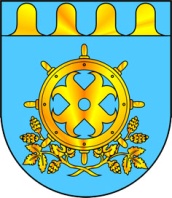 ЗВЕНИГОВСКИЙ МУНИЦИПАЛЬНЫЙ РАЙОНЖЫН КУДЫМШО СОЗЫВ ДЕПУТАТ-ВЛАКЫН ПОГЫНЫМАШЫШТСОБРАНИЕ ДЕПУТАТОВ ШЕСТОГО СОЗЫВА ЗВЕНИГОВСКОГО МУНИЦИПАЛЬНОГО РАЙОНА